Jumper Show - October 9, 2021 - Entry deadline Oct 5, 2021Dressage Show – October 10, 2021 - Entry deadline – October 5, 2021Hunter/Jumper and Equitation Classes:Division 400 – Hunter and Equitation Classes – Entry fee $20 per classClass 400 – Hunter Poles – hunter track over poles on the ground for aspiring beginner jumpers.Class 401 -  Low Hunter Cross rails – 18”Class 402 – Low Hunter Classic – 2’Class 403 – Low Hunter Classic – 2’3”Class 406 – Equitation over fences – 2’Class 407 -  Equitation over fences – 2’3”	Division 500 - Jumper Classes – Entry fee $20 per classClass 501 – Jumpers – 2’3” – Table A with immediate jump off		Class 502 – Power and Speed – 2’3”Class 503 – Jumpers  - 2’6”  - Table A with immediate jump off		Class 504 – Power and Speed – 2’6”Class 505 – Jumpers  - 2’9”  - Table A with immediate jump off		Class 506 – Power and Speed – 2’9”Class 507 – Jumpers  - 3’	   - Table A with immediate jump off		Class 508 – Power and Speed – 3’Class 509 – Jumpers  - 3’3”  - Table A with immediate jump off		Class 510 – Power and Speed  - 3’3”Division 600 – Specialty Fun Classes.  $20/division. Do 1 class or do them all – same price.  Lots of Fun and Prizes for the Specialty Classes!!Class 600 – Costume class – Get your creative side going.  All ages welcome.Class 602 - Team Relay - Jumps are 2’3 – 2’9”.  1 rider and 1 runner jump the course in numbered order. Horse or runner can jump any fence but must be jumped in numbered order.  Fastest clear wins.Class 603 – Doggy Dash – Bring your dog and run a small course on foot with your pooch for the fastest time!Class 601 – Five dollar bill race – bring your own $5 bill and the winner gets to keep all the money!Class 605 – Champagne Ride – Don’t spill!Class 604 – 3 Bar - Starts at 2’6”	Line of 3 verticals.  Go clear to move to higher round. Highest clear wins.Classes may be cancelled or combined depending on entries.Costume and Fun classes will be run after the regular jump classesNEW DRESSAGE CLASSES!!Dressage Classes:  Entry Fee $25 per classClass 301: Dressage EquitationClass 340 - Walk Trot Test AClass 341 – Walk Trot Test BClass 350 – Training Test 1Class 351 – Training Test 2Class 352 -  Training Test 3Class 360 – First Level Test 1Class 361 – First Level Test 2Class 362 – First Level Test 3Class 370 – Second Level Test 1Class 371 – Second Level Test 2Class 372 – Second Level Test 3Class 375 – Test of Choice – please specify testClass 376 – Test of Choice – please specify testNDPC (Ponies only) – Jr. (12 and under) – TOC – please specify testNDPC (Ponies only) – Sr. (over 12) – TOC – please specify testPony Dressage Classes! – Entry Fee $25 per classThe National Dressage Pony Cup - is a program within United States Dressage Federation and Equestrian Canada.  The goal is to give ponies a place to perform and shine in the dressage arena.  Ponies can compete from Intro Level to Grand Prix across Open, Adult Amateur, and JR/YR divisions. As designated by the National Dressage Pony Cup, any breed of horse or pony is welcome to compete, if they measure 14.2hh and under for the Pony Division.  Partner shows such as ours will provide divisions in which ponies can compete against each other.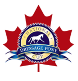 *Jr. is 12 and under*Classes may be cancelled or combined if insufficient entries.Show Champion and Reserve Champion….Highest accumulated points for all placings wins grand prize.Tabulated at end of show.  enter a minimum of at least 1 Specialty and 1 hunter/jumper class.  For more information, please contact Sandridge Stables at numbers above or email:office@sandridgestables.caTo Enter:  Drop off entries with payment at barn or call to give credit card or email with email funds transfer to  tricia@sandridgestables.ca    Autodeposit - no password required.  Please ensure competitor name is noted on etransfers!Closing Date – October 5th.   Post entries accepted for jumper or fun classes - $20.00.  GST is additional on all fees.  Day stalls will be charged at $20/stall.  Limited overnight stabling - pleas